Personal Details:Gender: male Nationality: Indian Marital Status: Single Date of Birth: 20th Jul 1988  OBJECTIVESeeking a Food and Beverage Bartender position to offer expertise in first tier hospitality setting that rewards hard work and offers good opportunity for career development SUMMARYAn enthusiastic hospitality professional with more than 6 years of experience in various sections of Customer Service and Food & BeverageCurrently associated with The Park Hotel as a Senior Bar Tender   Courteous Bartender with strong work ethics and the ability to build lasting client relationsPassion for planning, organizing and developing the food and beverage servicesIn-depth knowledge of hygiene procedures & standards of hospitality management and event managementVery good knowledge of preparing menu items, describing ingredients and cooking methodsWell versed with different food recipe, wine, cocktail, mock tails and beveragesExpert in evaluating the guest needs and serving them accurately on timeExpertise in managing and driving business for organizing Banqueting and special eventsStrong communication and guest serving skills and adaptive to new environmentEDUCATIONBachelor of Science (Hospitality Management), Punjab technical University, India – 2008 Diploma in Hotel Management, All India Council Of Technical Education, India – 2008 SKILL SETCAREER COUNTOUROVERALL RESPONSIBILITIESGreeting Customers and presenting Menu and explaining about daily promotions Handling opening and closing the bar, preparing cocktails, mock tails, beers, wines, and cigarsAnswering Menu related questions and making Item recommendations Mixing the cocktails as per the customer order; pouring wine & other beverages and serving on time Taking Food and drink orders from customers and serving as per standards Communicate the Food orders to kitchen staff promptly Carrying food or drinks from Kitchen and timely delivering the orders Serving in a friendly and courteous manner to all customers Clearing cutlery and dishes and cleaning table after customer meals Resetting and arranging the dining area for the next customersCollecting payments from customers and escorting them till exitINDUSTRIAL TRAININGUndergone 22 weeks industrial training in four major department (front office, housekeeping, food & beverage service, food production at Majorda beach resort, Majorda salcete, GoaAVAILABILITYWilling to relocate within 1 month Possess no bond with current employerLANGUAGE SKILLSFluent in English, Hindi and BengaliFirst Name of Application CV No: 1666974Whatsapp Mobile: +971504753686 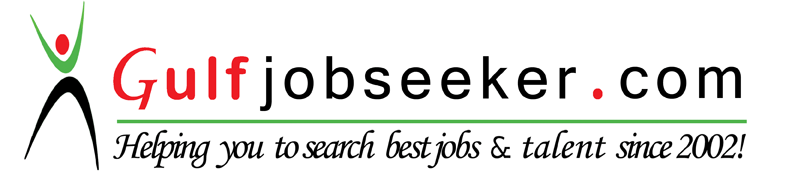 Customer ServiceInventory ManagementQuality Control Fine DinningFood & Beverage ServicesSafety and Sanitation Time ManagementRelationship ManagementEmployer DesignationDurationThe Park Hotel, Kolkata Senior Bar TenderJul 2011 – till Date Mocha art houseBar tenderJan 2010 – Jun 2011 